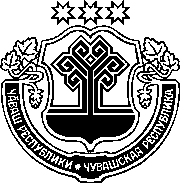 ЗАКОНЧУВАШСКОЙ РЕСПУБЛИКИО ВНЕСЕНИИ ИЗМЕНЕНИЙ В закон Чувашской Республики 
"о МУНИЦИПАЛЬНОЙ СЛУЖБЕ В чУВАШСКОЙ рЕСПУБЛИКЕ"ПринятГосударственным СоветомЧувашской Республики28 февраля 2020 годаСтатья 1Внести в Закон Чувашской Республики от 5 октября 2007 года № 62 "О муниципальной службе в Чувашской Республике" (Ведомости Государственного Совета Чувашской Республики, 2007, № 74; 2009, № 80; 2011, 
№ 90; 2012, № 92 (том I), 94; Собрание законодательства Чувашской Республики, 2013, № 3, 11; 2014, № 5; 2015, № 5, 12; 2016, № 6, 12; 2017, № 9; газета "Республика", 2017, 27 декабря; 2018, 26 сентября; 2019, 13 марта) следующие изменения:1) часть 3 статьи 131 изложить в следующей редакции:"3. Взыскания, предусмотренные статьями 141, 15 и 27 Федерального закона, применяются не позднее шести месяцев со дня поступления информации о совершении муниципальным служащим коррупционного правонарушения, не считая периодов временной нетрудоспособности муниципального служащего, нахождения его в отпуске, и не позднее трех лет со дня совершения им коррупционного правонарушения. В указанные сроки не включается время производства по уголовному делу.";2) пункт 92 приложения 6 "Перечень периодов замещения должностей, включаемых (засчитываемых) в стаж муниципальной службы в Чувашской Республике для назначения пенсии за выслугу лет муниципальным служащим" дополнить словами ", войсках национальной гвардии Российской Федерации, органах принудительного исполнения Российской Федерации".Статья 2Настоящий Закон вступает в силу по истечении десяти дней после дня его официального опубликования.г. Чебоксары4 марта 2020 года№ 9Временно исполняющийобязанности ГлавыЧувашской РеспубликиО. Николаев